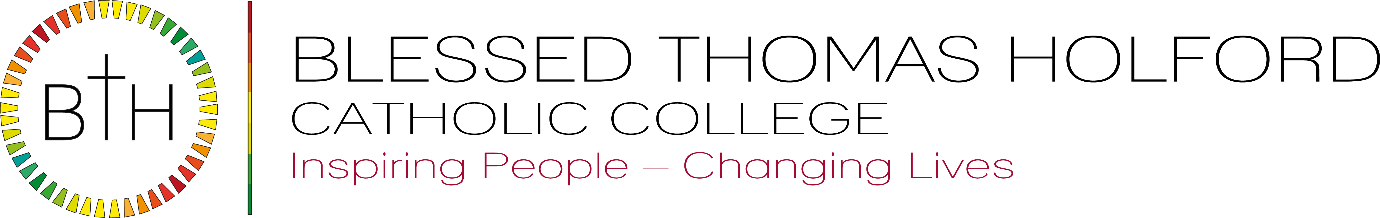 Teaching Assistant Level 1Required from 4th September 2023 to 31 July 2024(Fixed Term – Subject to Funding)To work 30 hours per week (5 days), term time plus 1 week(with the option to work either 2, 3 or 4 days per week)Band 1: scp 2 to 3 (£20,441 to £20,812 pro rata)(actual salary: £14,815 - for working 30 hours per week/39 weeks) We are looking to appoint a number of Teaching Assistants to work in the classroom with the teacher, to support pupils within the SEND department, to ensure that every child succeeds.Successful candidates will need to have high expectations of all pupils’ attainment and behaviour, be enthusiastic about pupils’ learning, and be determined to get the best out of each pupil.  We are looking for candidates who:Have a GCSE or equivalent qualification in English and Maths Have experience of working with or caring for children aged 11 to 16 Can work constructively as part of a team, and understand how children learn Ideally have a TA qualification or equivalent, or willing to work towardsIf you are someone with determination to get the best out of each pupil and are willing to immerse yourself in all aspects of school life, this TA role is for you.Candidates must be available to work Monday to Friday, 9.00 am to 3.30 pm.  Alternatively, there is an option to work either 2,3, or 4 days per week. For informal discussion about the role please email recruitment@bthcc.org	To apply:The job description and application form are available on the School’s website: http://www.bthcc.org.uk/job-vacancies/All applications must be made using the CES application forms.  CV’s will not be accepted.Completed applications should be returned to: recruitment@bthcc.orgClosing date: 			9.00 am on Tuesday 20th June 2023  Our school is committed to safeguarding and promoting the welfare of children and young people and expects all staff to share this commitment.  An enhanced Disclosure and Barring Service (DBS) disclosure will be sought, along with other relevant pre-employment checks for the successful applicant